22 YELLOW JACKET®Plated hollow point bullets leave a hyper-velocity sting wherever they're dispatched. Bullets are specially designed to deliver maximum on-game energy with excellent precision. Send a few downrange today and see for yourself.
FEATURESDesigned with precision in mindPlated truncated cone hollow pointIdeal for small game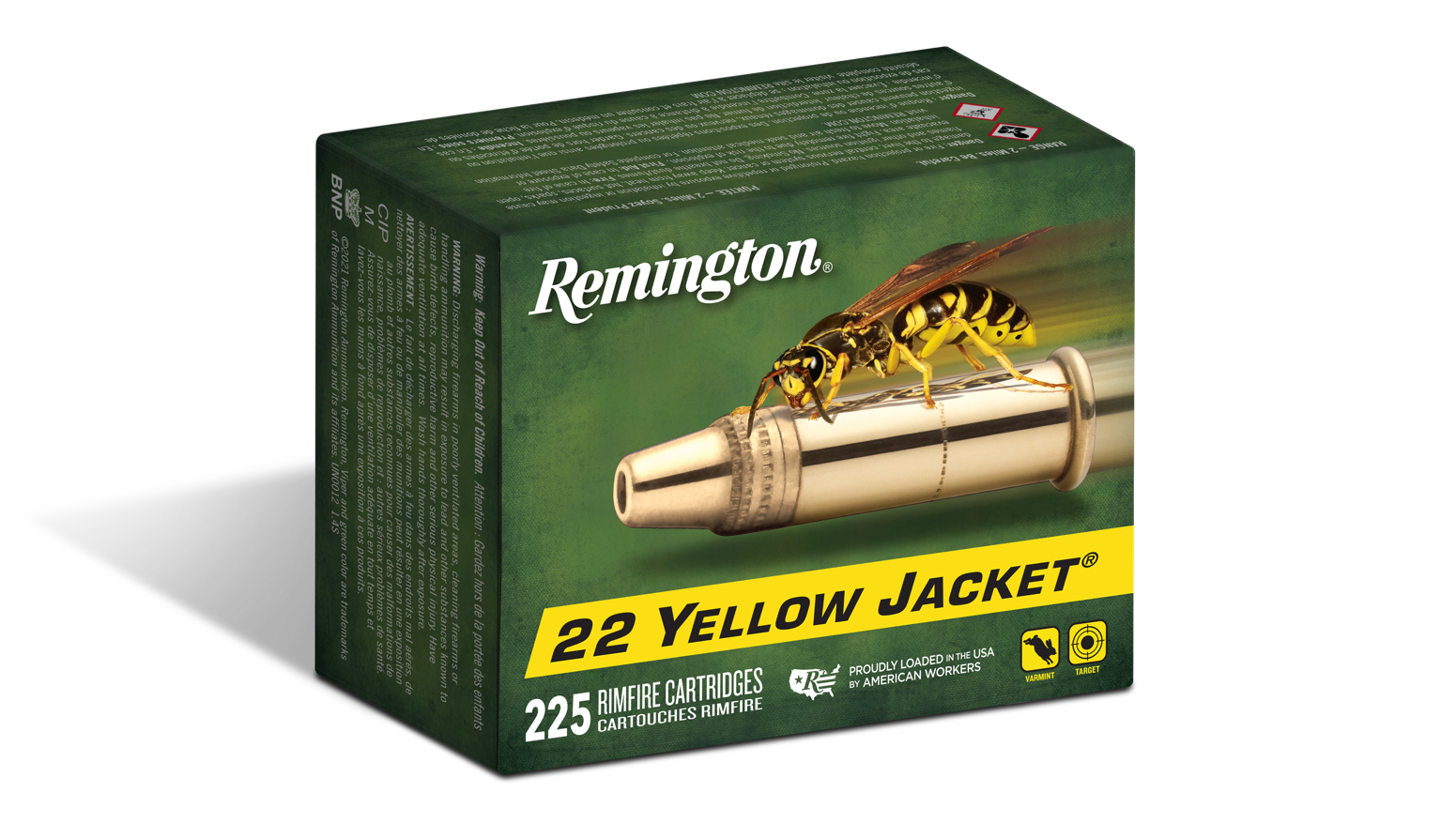 ORDER #DESCRIPTIONUPCMSRP2128022LR 33GR – 100 CT0-47700-48110-4$13.992107422 LR 33GR – 50 CT0-47700-00090-9$6.992123322LR 33GR – 225 CT0-47700-48340-5$31.99